   	               Warszawa 15.04.2016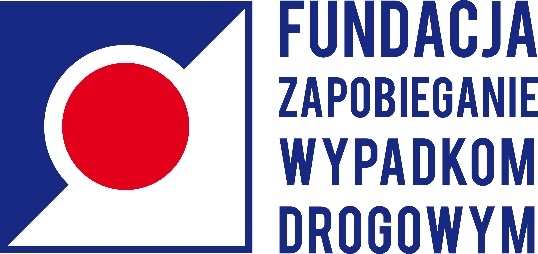 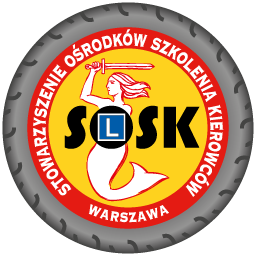 Szanowny Pan                                                                                                     Mieczysław Reksnis                                                                                                     Dyrektor Biura Drogownictwa i Komunikacji                                                                                                     Urzędu m.st. Warszawy                                                                                                     ul. Marszałkowska 77/79                                                                                                     00-683 WarszawaZarządy: Fundacji Zapobieganie Wypadkom Drogowym i Stowarzyszenia Ośrodków Szkolenia Kierowców w Warszawie wnoszą o zmianę w trybie pilnym organizacji ruchu drogowego na skrzyżowaniu ulic:  Rembielińska-Bazyliańska-Kondratowicza w dzielnicy Targówek oraz  o przeniesienie krzewostanu znajdującego się na pasie zieleni między jezdniami ulicy Kondratowicza, będącego w bezpośrednim sąsiedztwie  powyższego skrzyżowania, od jezdni północnej do jezdni południowej.UzasadnienieNa ww. skrzyżowaniu często dochodzi do kolizji i wypadków drogowych, w tym ze skutkiem śmiertelnym. Ostatnie wydarzenie miało miejsce w dniu 26 marca 2016 r. W jego wyniku poniósł śmierć instruktor nauki jazdy, a prowadząca samochód kursantka odniosła ciężkie obrażenia. Po konsultacjach z Dyrekcją Wojewódzkiego Ośrodka Ruchu Drogowego, mieszkańcami okolicznych zabudowań i naszych obserwacjach oraz wizji lokalnej stwierdzamy, że najtrudniejszym i najbardziej niebezpiecznym jest lewoskręt z ulicy Bazyliańskiej w ulicę Rembielińską, w kierunku ulicy Annopol. Utrudnienie spowodowane jest infrastrukturą ulicy Kondratowicza dochodzącej do opisywanego skrzyżowania: - łuk - pas kierunkowy do skrętu w lewo z ulicy Kondratowicza w ulicę Rembielińską z zainstalowanym sygnalizatorem kierunkowym S-3 dotyczącym pojazdów skręcających w lewo podczas wyświetlanego sygnału czerwonego - krzewostan znajdujący się na pasie zieleni między jezdniami ulicy Kondratowicza przy jezdni północnej w bezpośrednim sąsiedztwie skrzyżowania.Wszystkie wymienione elementy ograniczają widoczność kierowcom, szczególnie samochodów osobowych wykonującym manewr skrętu w lewo, z ulicy Bazyliańskiej w ulicę Rembielińską w kierunku ulicy Annopol. Zdarzają się przypadki, że jadący ulicą Kondratowicza, dojeżdżając do skrzyżowania z zamiarem jazdy na wprost i widząc, że właściwy pas ruchu do jazdy wprost zajęty jest przez większą liczbę pojazdów, korzystają z pasa prawego przeznaczonego do skrętu w prawo i dla autobusów. Jeżeli na pasie do skrętu w lewo z ulicy Kondratowicza w ulicę Rembielińską zatrzymują się lub na pasie do jazdy na wprost zwalniają wyższe pojazdy, kierujący, który skręca w lewo z ulicy Bazyliańskiej w ulicę Rembielińską, nie jest w stanie zauważyć pojazdów poruszających się prawym pasem północnej jezdni ulicy Kondratowicza.Mamy świadomość, że na zachowanie kierowców i przestrzeganie przez nich przepisów ruchu drogowego Zarząd Dróg Miejskich nie ma wpływu, ale przez odpowiednią organizację ruchu drogowego powinien zmniejszyć ryzyko występowania zagrożeń.Rozwiązaniem, na tym konkretnym skrzyżowaniu może być zainstalowanie jednego sygnalizatora świetlnego S-1 za zjazdem z niego w ulicę Rembielińską w kierunku ulicy Annopol, np. według załączonego przez nas projektu. Nie narzucamy Państwu konkretnego rozwiązania, przedstawiamy jedynie naszą propozycję. Jesteśmy przeświadczeni, że prowadzą Państwo analizę zagrożeń występujących na zarządzanych przez Was drogach i odpowiednio do jej wyników oraz zgłaszanych przez mieszkańców i użytkowników dróg uwag, wprowadzają zmiany w organizacji ruchu. W pobliżu omawianego skrzyżowania zlokalizowany jest ośrodek egzaminacyjny WORD Warszawa, co skutkuje zwiększoną w tym rejonie liczbą pojazdów egzaminacyjnych i szkoleniowych, kierowanych przez osoby mało doświadczone w ruchu drogowym, o mniejszych umiejętnościach postrzegania i reagowania na zagrożenia.W związku z tym wnosimy, jak we wstępie, licząc na pozytywne rozpatrzenie naszego wniosku i szybką jego realizację.              Bożenna Chlabicz                                                                             Jan Szumiał                  Prezes Zarządu                                                                          Prezes Zarządu
                       Fundacji                                                     Stowarzyszenia Ośrodków Szkolenia Kierowców
Zapobieganie Wypadkom Drogowym                                                   w WarszawieW załączeniu:Kopia pisma mieszkańców okolicznych zabudowań do ZOM o wycinkę krzewostanu.Kopia pisma ZOM do Biura Drogownictwa i Komunikacji Urzędu m. st Warszawy Inżyniera Ruchu m. st. Warszawy.Kopia interpelacji radnego dzielnicy Targówek Grzegorza Golca do Rady o zmianę organizacji ruchu na skrzyżowaniu ulic: Bazyliańska- Rembielińska-Kondratowicza.Propozycja zmiany organizacji ruchu na skrzyżowaniu: Bazyliańska- Rembielińska-Kondratowicza